Situation-problème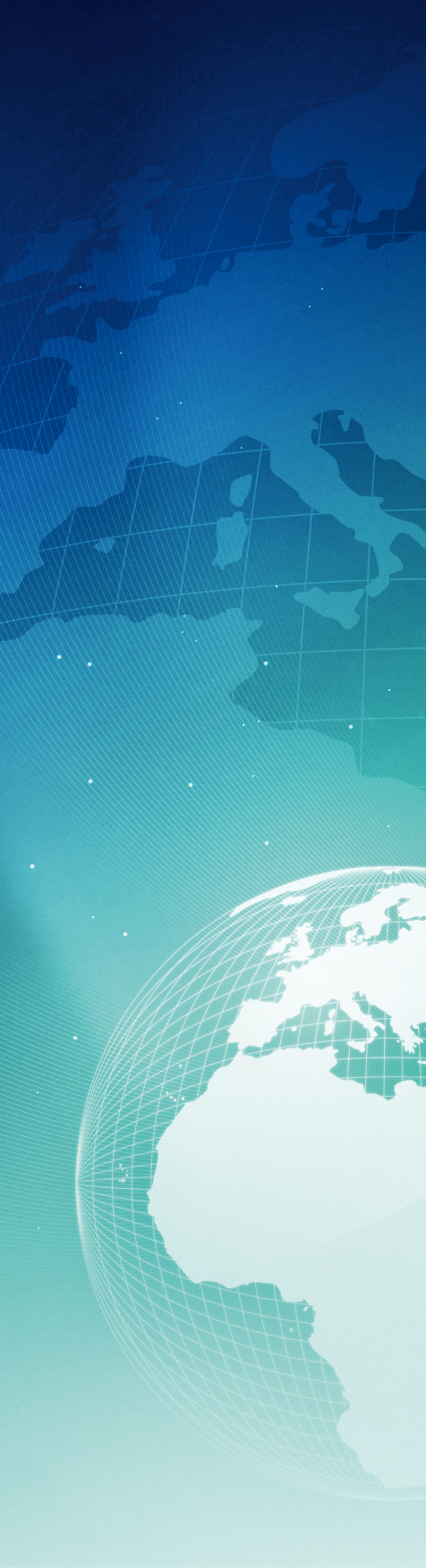 MathématiqueLe tour du monde du millionnaireAtelier « clé en main »Enseignement des stratégies de lecture en mathématiqueGuide de l’enseignantAnne-Marie GervaisCS de la Région-de-SherbrookeSous-comité de la formation généraledes adultes de la MontérégieNovembre 2018Atelier Clé en main :la lecture des problèmes écritsVoici un document qui vous guidera dans l’animation d’un atelier sur la lecture des problèmes écrits. Des capsules didactiques sur le même thème ont aussi été conçues, dans le but d’être consultées par les élèves de façon individuelles.https://1drv.ms/f/s!Ai4I58LvGQC6gdQ7YgxeyG6NGaqXyQPour une animation magistrale devant un groupe, vous trouverez ici :La tâche démesurée que vous tenterez de travailler avec les élèves.Des illustrations (de types power point) qui peuvent être utilisées comme repère visuel.Un tableau des étapes distinctes : Survol- Lecture – Planification et organisation. (Chacune des étapes est illustrée dans le PPT intitulé « Atelier clé en main_enseignement stratégie de lecture_FGA Montérégie ») Nous vous recommandons d’utiliser ce support visuel pour présenter l’atelier. Nous vous recommandons aussi de projeter à l’aide d’un tableau numérique interactif en utilisant les outils d’annotation de PPT. Vous allez ainsi pouvoir annoter directement dans le PPT.Un exemple du travail d’annotation tel qu’il devrait être fait.Annexe 1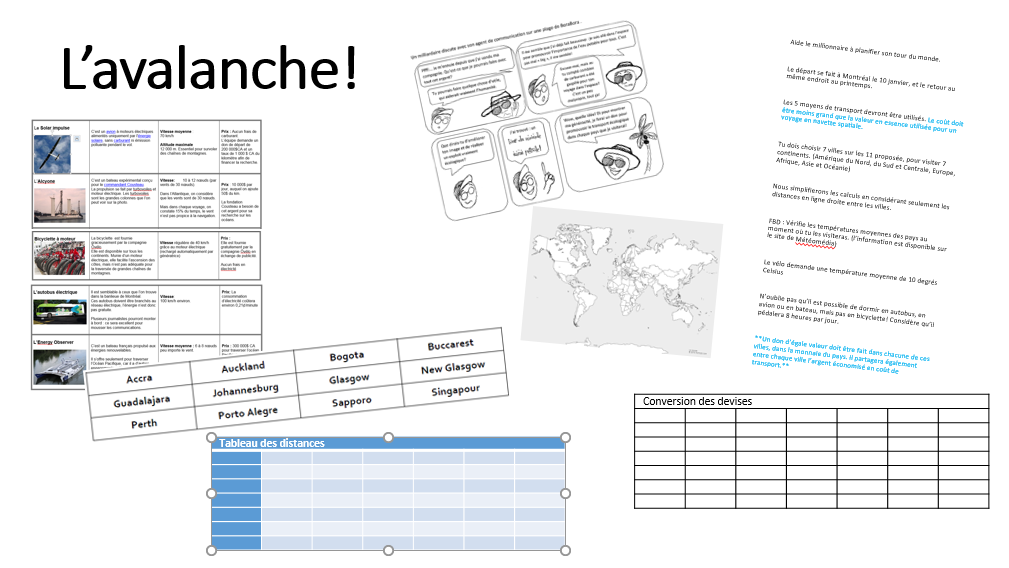 Annexe 2Voici les différentes observations que les élèves peuvent faire :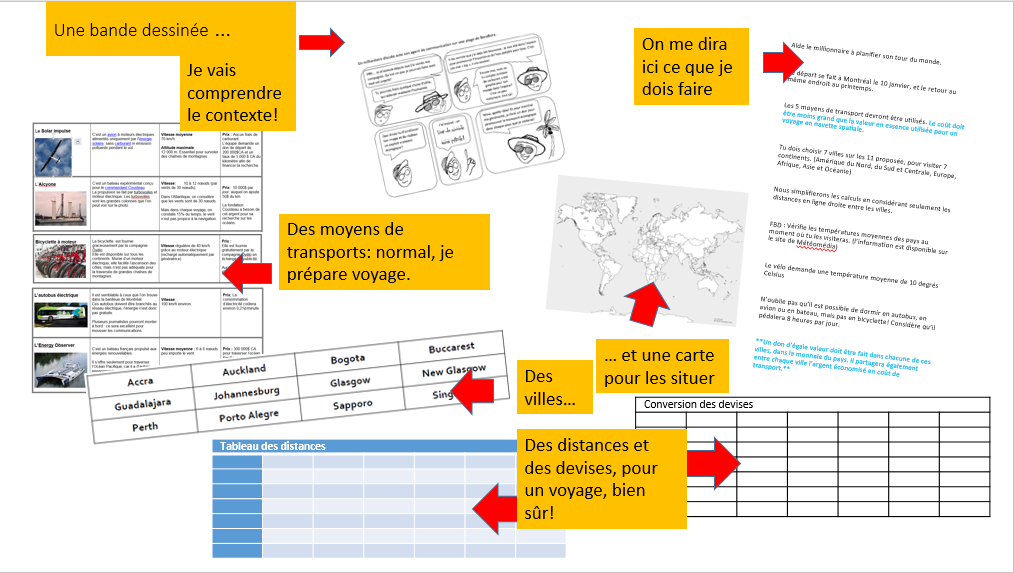 Annexe 3Exemple d’un déroulement avec les élèves :Bande dessinée : on la lit, c’est important. On comprend que :Le milliardaire veut faire le tour du mondeOn note qu’il veut aussi faire un don dans chaque ville visitée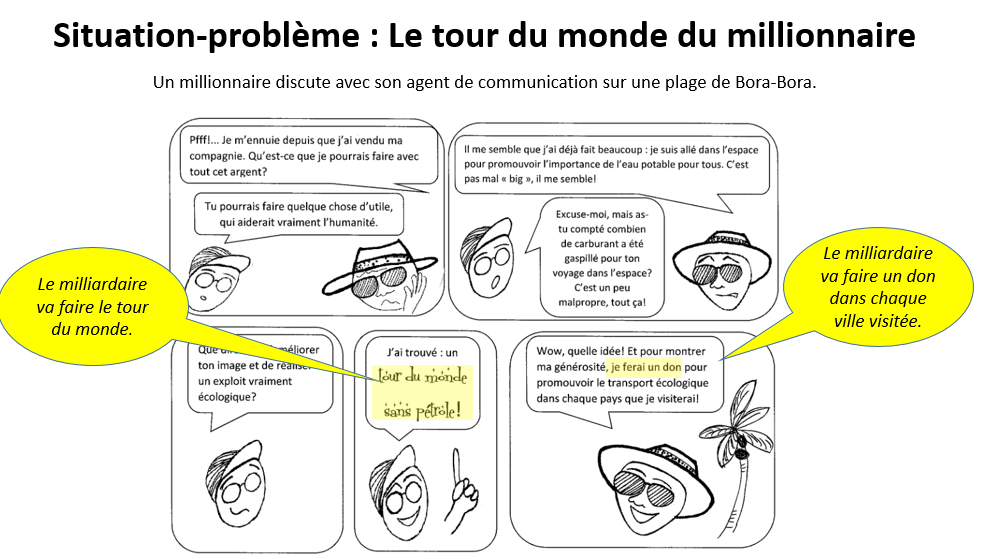 Mais on voit que tous les détails pour réaliser la tâche se trouvent dans les documents suivants.La consigne : ces informations sont presque toutes importantes!Exemple du travail à faire avec les élèves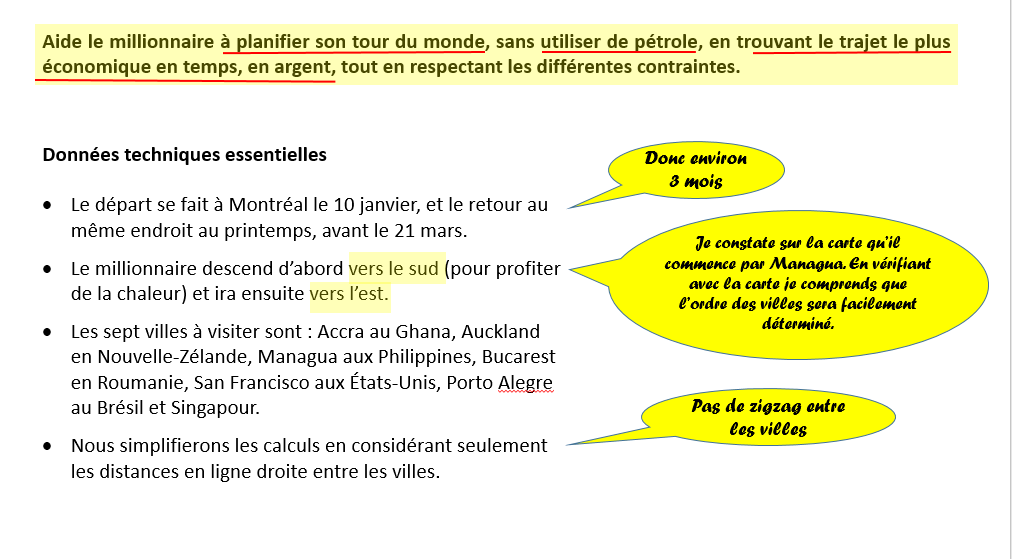 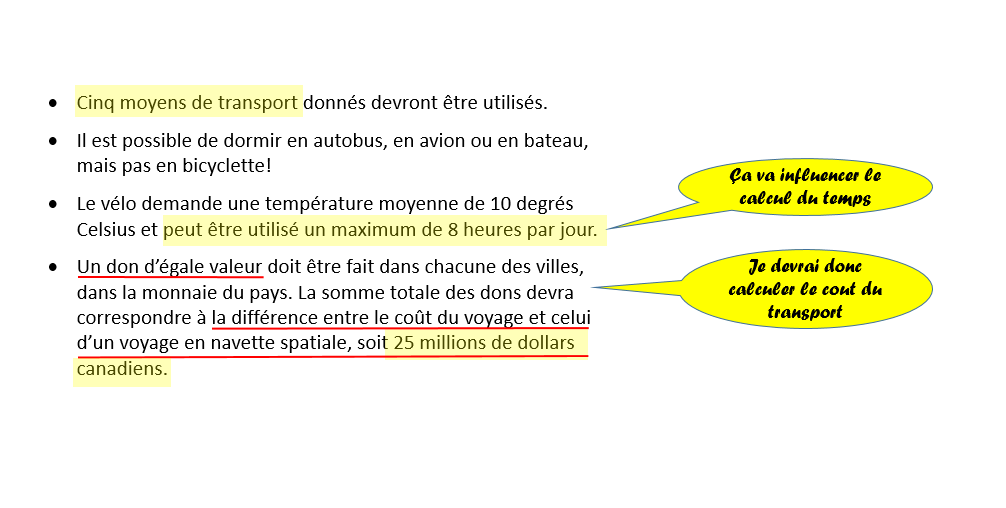 Tableaux de devises et de distances : Ils me serviront de référence pour faire mes calculs de vitesse et de coût.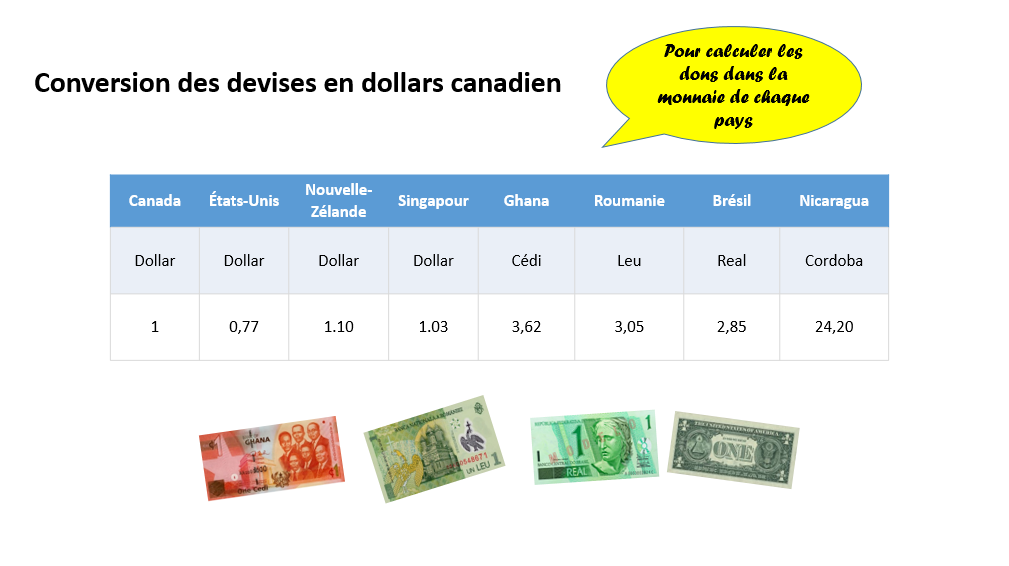 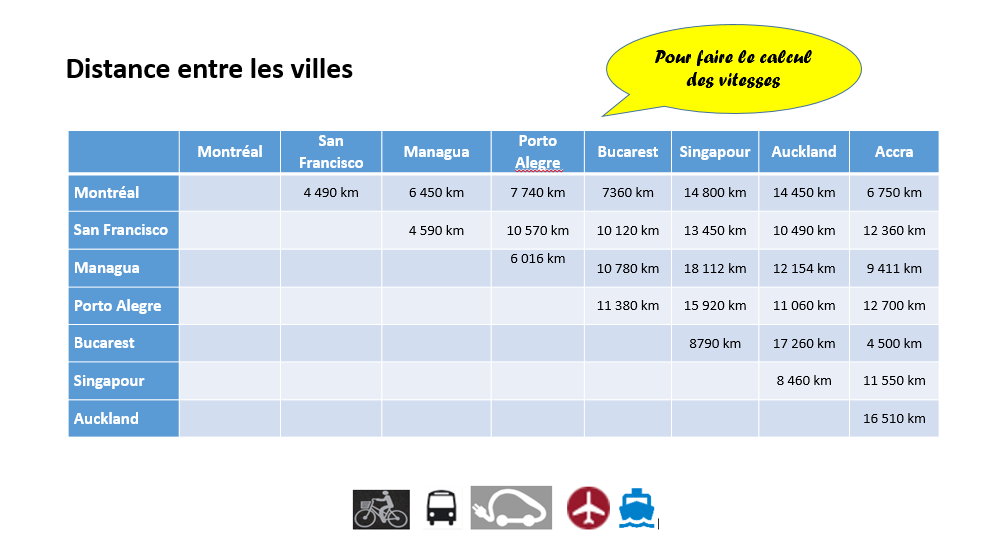 La carte du mondeElle me servira à tracer l’itinéraire et estimer le moyen de transport possible.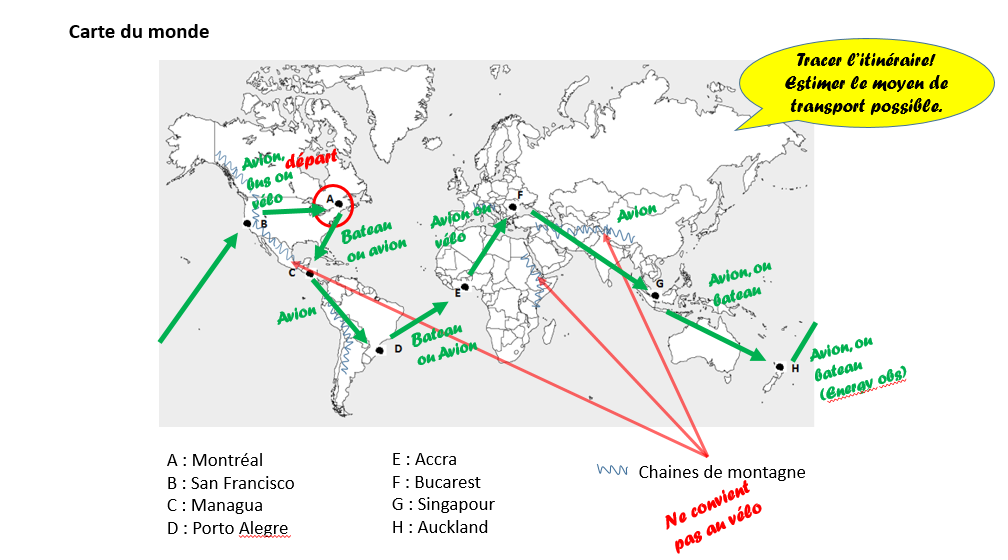 Les moyens de transport : On trouvera beaucoup d’information nécessaire aux calculs. Les 3e et 4e colonnes plus particulièrement 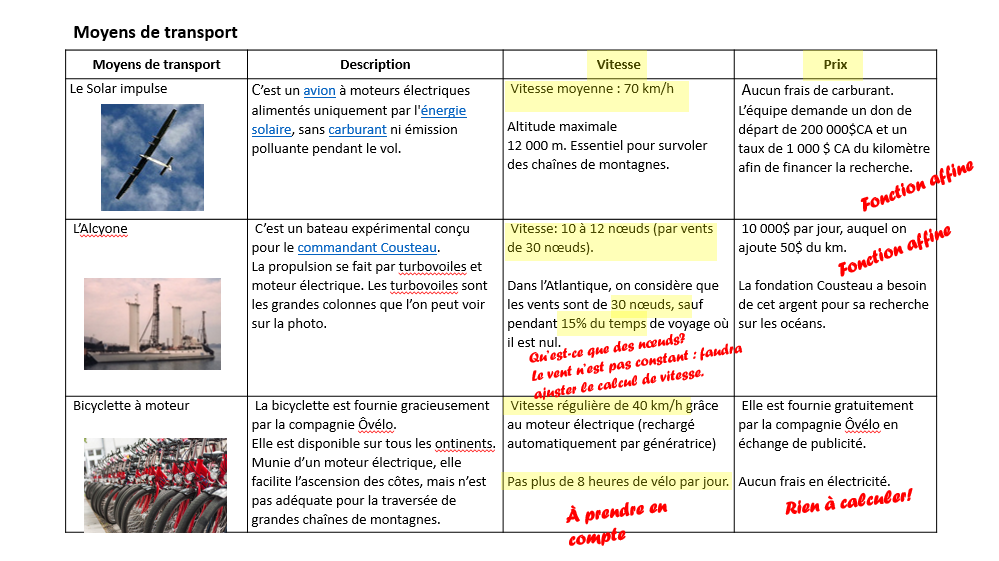 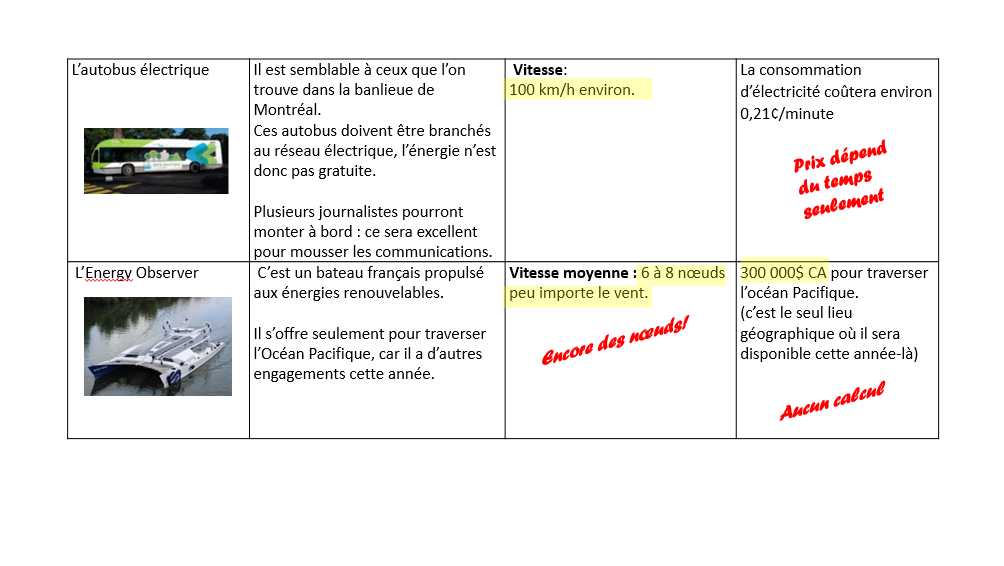 Annexe 4Les étapes identifiées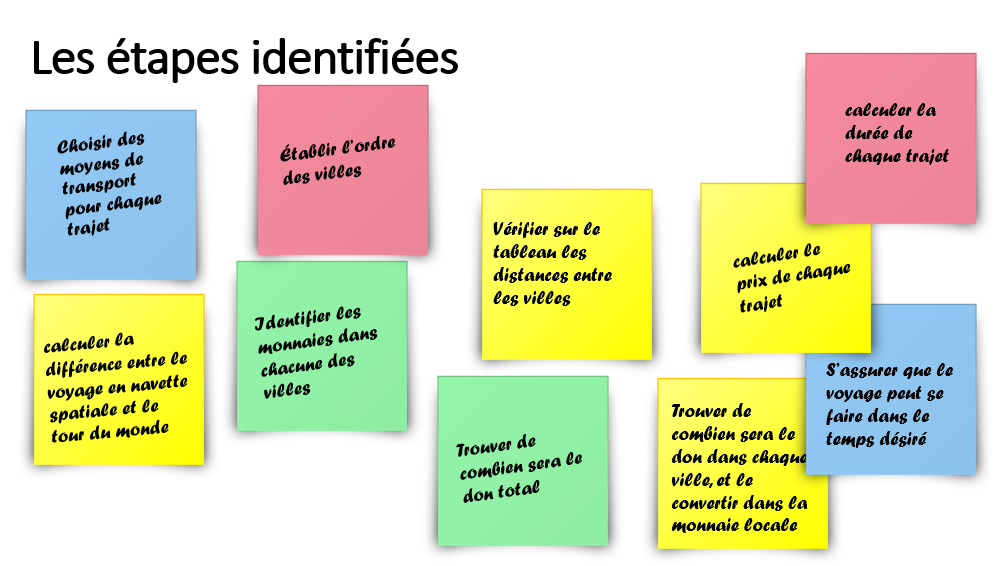 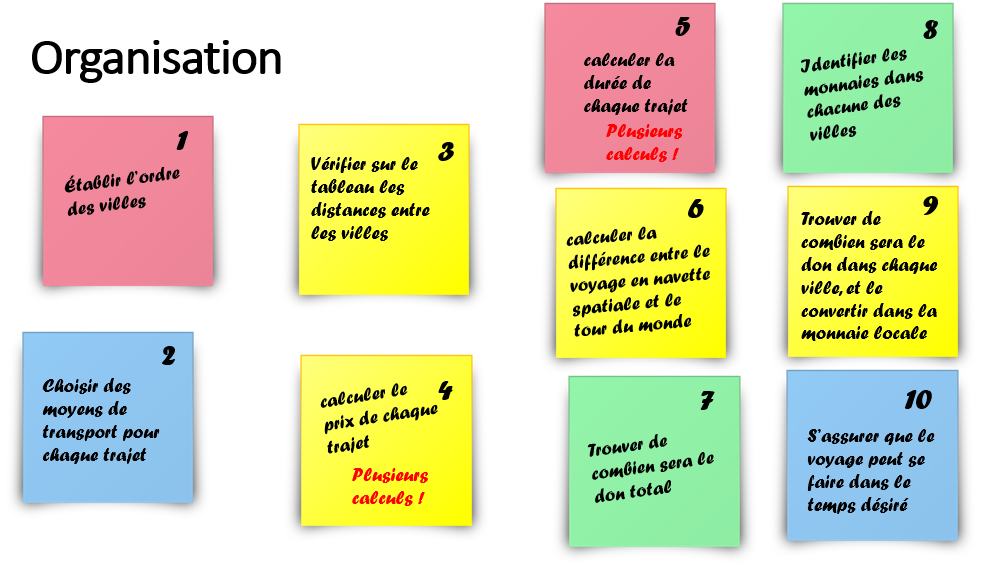 Introduction : L’avalancheIntroduction : L’avalanchePrésentationDéroulement de l’activité DiapoUne situation complexe est par définition difficile à circonscrire au premier abord.Elle provoque un certain étourdissement.C’est pourquoi elle doit être abordée de façon stratégique.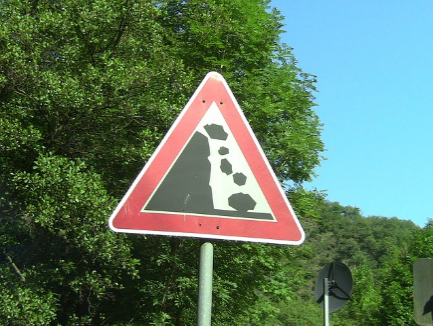 Annoncer aux élèves que vous allez travailler à résoudre une situation-problèmeDistribuer la tâcheInviter les élèves à s’exprimer sur la tâche pour connaitre leur état d’esprit sur celle-ci.Exemples de questions :Quelle est votre réaction lorsqu’on vous propose une tâche semblable?Trouvez-vous que ça semble compliqué ou difficile à résoudre?Pourquoi ça semble compliqué? Pourquoi ça semble difficile?Êtes-vous étourdi? C’est normal.Présenter l’atelier comme une occasion d’aborder ce genre de tâche.Mentionner aux élèves que vous allez leur proposer des stratégies pour faciliter la résolution de ce genre de tâches. Dire que vous allez verbaliser votre raisonnement et les stratégies appliquées afin qu’ils puissent voir comment vous procédez. # 2 # 3Le survol : Anticiper le contexte et l’intentionLe survol : Anticiper le contexte et l’intentionLe survol : Anticiper le contexte et l’intentionPrésentationConsignes aux élèvesDiapo ou TNICette étape consiste à présenter le rôle du survol : anticiper le contenu et déterminer le but. Présenter le rôle du survol : anticiper le contenu et déterminer le but.Demander : « Peut-on déjà nommer l’intention et quelques éléments retenus ? »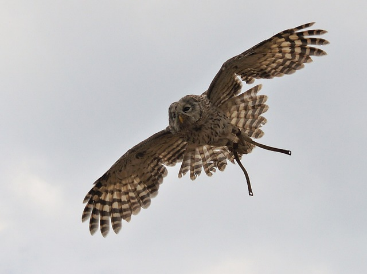 Présenter l’étape du survolPrésenter la vidéo 1 sur le survolDemander aux élèves de survoler le cahier de tâche.Exemples de questions : Qu’est-ce que vous trouvez ou voyez dans cette tâche?Nommez ce que comprend cette tâche.Les élèves devraient nommer les éléments suivants :une BDdes informations sur ce que je dois faireune carte du mondeun tableau de distanceUn gros tableau décrivant des moyens de transportNoter au tableau les éléments relevés par les élèves.Comparer les réponses des élèves avec la diapo #13 (Annexe 1)Demander aux élèves de se prononcer sur la tâche à faire.Exemples de questions :Est-ce que vous devinez le travail que vous aurez à accomplir?À partir de vos observations, quelle est l’intention ou le but visé par cette tâche?Que pensez-vous qu’il faudra faire?#4#5#6 à 12#13#14La lectureLa lectureLa lecturePrésentationConsignes aux élèvesDiapo ou TNILa lecture a pour but de faire ressortir toutes les informations pertinentes et tous les concepts à utiliser.Cette étape consiste à présenter l’étape de la lecture du problème. L’enseignant attire l’attention de l’élève sur les informations importantes, les mots à clarifier et les concepts mathématiques mobilisés. Faire ressortir l’importance de l’annotation.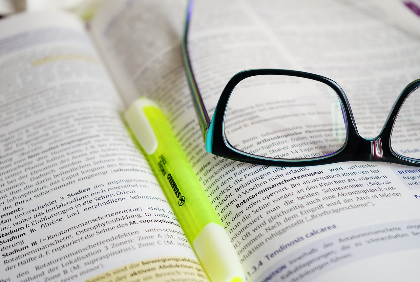 Présenter l’étape de la lecture.Présenter la vidéo 2 sur la lecture.Demander aux élèves de lire la tâche et d’annoter :Utiliser des surligneurs de couleurs différentesÉcrire des mots-clés dans la margeSouligner, encadrer ou surligner des passagesExemples de questions pour guider les élèves : Quelles sont les informations importantes?Quels sont les mots ou expressions à clarifier?Quels sont les concepts mathématiques mobilisés?Comparer les réponses des élèves avec les diapos #17 à #24 (Annexe 2)En validant avec eux ce qu’ils ont souligné, on peut leur demander :Quelles sont les données réellement importantes?Y a-t-il des données inutiles?Attention : il faut éviter de tout souligner!#15#16#17 à #24La planification et l’organisationLa planification et l’organisationLa planification et l’organisationPrésentationConsignes aux élèvesDiapo ou TNILa planification consiste à décomposer la tâche en plusieurs étapes simples.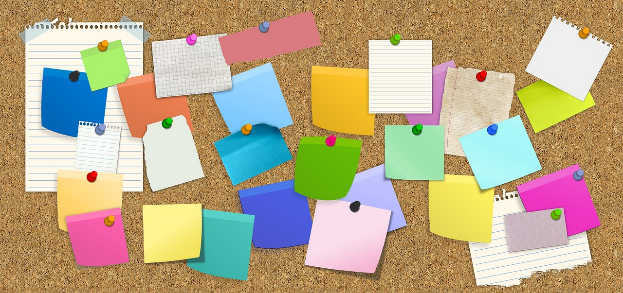 Présenter l’étape de la planificationPrésenter la video 3 : Planification et organisationDemander aux élèves de noter spontanément toutes les étapes auxquelles ils pensent.Les élèves devraient identifier les étapes suivantes : (Comparez les réponses des élèves avec les diapos 28)choisir des moyens de transport calculer la différence entre le voyage en navette spatiale et le tour du mondeidentifier les monnaies dans chacune de ces villesvérifier sur le tableau les distances entre les villescalculer le prix de chaque trajetcalculer la durée de  chaque trajet.trouver de combien sera le don dans chaque ville, et le convertir dans la monnaie locale#26#27#28L’organisation consiste à déterminer l’ordre de réalisation des étapes.En inscrivant les étapes sur des post-it, il est possible de les déplacer avant de déterminer un ordre définitif.Quel ordre avez-vous choisi? (Comparez les réponses des élèves avec les diapos 29)# 29La réalisation et la validationLa réalisation et la validationLa réalisation et la validationPrésentationConsignes aux élèvesDiapo ou TNIL’élève réalise la tâche en suivant les étapes de la planification.Pui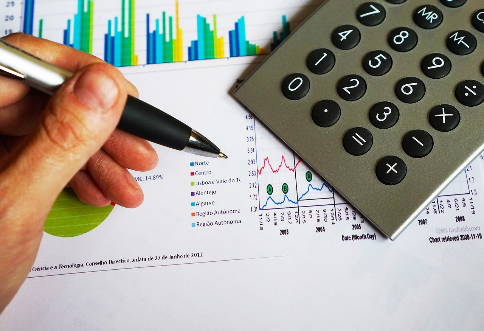 À vous de jouer#30L’élève valide les résultats obtenus selon l’intention et le plan établi.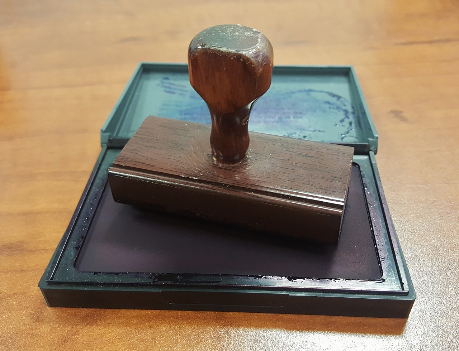 # 31